  ОБЩИНА   ВИДИН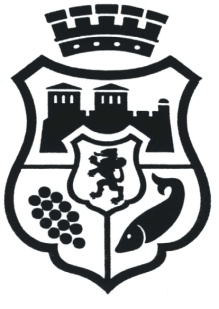 Видин 3700, пл. “Бдинци” № 2, тел. 094/609 416, факс 094/601 132,http://www.vidin.bg/ e-mail: kmet@vidin.bg  Културни събития с международно участие:Културни събития с национално значение:	Културни събития с регионално и местно значение:Чествания и кръгли годишнини:Място на провежданеОрганизатор/лице за контакт- тел., e-mail/СъбитиеДатас. Антимово, Община ВидинНЧ „Развитие-1926” Цецка Христова0893386486Община Видин, Силвана Сюлейман,0879597155silvana_sileiman@abv.bgМеждународен фолклорен фестивал „Гергьовден”05-06.05.2021 г.гр. ВидинНЧ „Цвят 1870” tsviat@abv.bg Межународен фолклорен фестивал „Танци край Дунава“Юни 2021 г.гр. ВидинОбщина Видин, Силвана Сюлейман,0879597155silvana_sileiman@abv.bgФестивал на живите човешки съкровишаЮни 2021 г.гр. Видин„Good Music Society”; Национална мрежа за децата; Община Видин,  Силвана Сюлейман,0879597155silvana_sileiman@abv.bg„The Bridge”- Младежки фестивал по изкустватаЮли 2021гр. ВидинОбщина Видин, Силвана Сюлейман,0879597155silvana_sileiman@abv.bgФестивал на изкуствата „Дунавски вълни”26.07.2021 г. – 31.07.2021 г. гр. ВидинОбщина Видин, Емилия Николова 0879 94 91 92nikolova_hd@abv.bg Силвана Сюлейман,0879597155silvana_sileiman@abv.bgТрадиционен Видински панаир20.08- 29.08.2021 г.гр. ВидинОбщина Видин, Емилия Николова 0879 94 91 92nikolova_hd@abv.bg Силвана Сюлейман,0879597155silvana_sileiman@abv.bgФолклорен фестивал “Синия Дунав“03-05.09. 2021 г.Открита сцена в Крайдунавския парк Видин“Асоциация на Власите в България” и Община ВидинМеждународен фолклорен фестивал на влашката-румънска песен и танцСептември 2021 г.Открита сцена в Крайдунавския парк ВидинМирослав Кръстев, директор на Симфониета – Видин0888 685029Фестивал „Пътуване по музикални ноти“ Септември 2021 гМясто на провежданеОрганизатор/лице за контакт- тел., e-mail/СъбитиеДатаРегионална библиотека „Михалаки Георгиев”Регионална библиотека „Михалаки Георгиев”rbmg@abv.bg Национална кампания  „Походът на книгите”Април 2021 г.Местността Алботин до село Градец, Община ВидинОбщина Видин, Емилия Николова 0879 94 91 92nikolova_hd@abv.bgСилвана Сюлейман,0879597155silvana_sileiman@abv.bgФолклорен събор „Алботин” 03.05.2021 г.Сцената пред Художествена галерия "Н.Петров"Фолклорна студия "Северняци" и "Пазител на традицията"Ерик Петров0898435935„Голямото хоро във Видин”Май 2021 г.гр. ВидинОбщина Видин, Силвана Сюлейман,0879597155silvana_sileiman@abv.bgФестивал „Vida  Art Festival”22-23.05.2021 г.Регионална библиотека „Михалаки Георгиев”Регионална библиотека „Михалаки Георгиев”rbmg@abv.bg Национална библиотечна седмицаМай 2021 г.гр. ВидинОбщина Видин, Силвана Сюлейман,0879597155silvana_sileiman@abv.bgМладежки фестивал „Vidin Summer Vibes Festival“26-27.06.2021 г.гр. ВидинОбщина Видин, Силвана Сюлейман,0879597155silvana_sileiman@abv.bgРетро парад - Vintage Vehicles Vidin07-08.08.2021 г.гр. ВидинОбщина Видин,Цецка Цокова0879024028turizam_vd@abv.bg Средновековен фестивал „БъдинЪ“27.08- 28.08. 2021 г.гр. ДунавциОбщина Видин, Силвана Сюлейман,0879597155silvana_sileiman@abv.bgКметство Дунавци0879124580Фестивал „Дунавци пее и танцува”Август 2021 г.Регионална библиотека „Михалаки Георгиев”Регионална библиотека „Михалаки Георгиев”rbmg@abv.bg Национална седмица на четенето Октомври 2021 г.Място на провежданеОрганизатор/лице за контакт- тел., e-mail/СъбитиеДатагр. ВидинОбщина Видин, Емилия Николова 0879 94 91 92nikolova_hd@abv.bg Отбелязване на Богоявление06.01.2021 г.Залата на Симфониета -ВидинОбщина Видин, Силвана Сюлейман,0879597155silvana_sileiman@abv.bgXXIII  издание на Конкурс- концерт „Песен на Св. Валентин”Февруари 2021 г.гр. ВидинОбщина Видин, Емилия Николова 0879 94 91 92nikolova_hd@abv.bg Силвана Сюлейман,0879597155silvana_sileiman@abv.bgОтбелязване на 148 години от обесването на Васил Левски19.02.2021 г.гр. Видинпл.”Бдинци”Община Видин, Емилия Николова 0879 94 91 92nikolova_hd@abv.bg Силвана Сюлейман,0879597155silvana_sileiman@abv.bgОтбелязване на 1-ви март - „Жива мартенца”01.03.2021 г.гр. Видинпл.”Бдинци”Община Видин, Емилия Николова 0879 94 91 92nikolova_hd@abv.bgСилвана Сюлейман,0879597155silvana_sileiman@abv.bgОтбелязване на Националния  празник на Република България – възстановка и празничен спектакъл03.03.2021 г.Народно читалище „Цвят 1870” Народно читалище „Цвят 1870” tsviat@abv.bgОтбелязване на Благовещение, съвместно с Видинска Света Митрополия 25.03.2021 г.гр. ВидинНародно читалище „Цвят 1870” tsviat@abv.bgЦветница – 151 години от основаване на НЧ “Цвят”21.04.2021 г.гр. Видинпл.”Бдинци”Община Видин, Емилия Николова 0879 94 91 92nikolova_hd@abv.bg Силвана Сюлейман,0879597155silvana_sileiman@abv.bgПразник по повод 9-ти май- Ден на Европа09.05.2021 г.гр. ВидинРегионален исторически музей, Десислава Божидарова0879024006Община Видин, Силвана Сюлейман,0879597155silvana_sileiman@abv.bgНощ на музеите18.05.2021 г.гр. ВидинОбщина Видин, Емилия Николова 0879 94 91 92nikolova_hd@abv.bg Силвана Сюлейман,0879597155silvana_sileiman@abv.bgОтбелязване на Деня на славянската писменост, българската просвета и култура24.05.2021 г.гр. ВидинОбщина Видин, Емилия Николова 0879 94 91 92nikolova_hd@abv.bgОбщина Видин,Цецка Цокова0879024028turizam_vd@abv.bg Ден на дунавското виноМай 2021 г.гр. ВидинСилвана Сюлейман,0879597155silvana_sileiman@abv.bgДжулая морнинг31 юни 2021гр. ВидинФондация  „Подкрепа за реализация”Емилия ЙосифоваОбщина Видин, Силвана Сюлейман,0879597155silvana_sileiman@abv.bgДетски празник „Щуроландия”01.06.2021 г.гр. ВидинОбщина Видин, Емилия Николова 0879 94 91 92nikolova_hd@abv.bg Отбелязване  на Деня на Ботев и на загиналите за свободата и независимостта на България 02.06.2021 г.Село Капитановци,Община ВидинКметство село КапитановциФолклорен фестивал "Дунав и Тимок ни свързват"Юни 2021 г. Регионална библиотека „Михалаки Георгиев”Регионална библиотека „Михалаки Георгиев”rbmg@abv.bg Лято в библиотеката – Клубове по интереси, Творчески ателиета, Библиотека на откритоЮни-август 2021 г.с. КошаваНЧ „Просвета 1927“0878320996Фестивал на рибата и винотосептемвригр. ВидинОбщина Видин, Емилия Николова 0879 94 91 92nikolova_hd@abv.bg Честване 136 години от обявяване на Съединението на България06.09.2021 г.гр. ВидинОбщина Видин, Емилия Николова 0879 94 91 92nikolova_hd@abv.bg Силвана Сюлейман,0879597155	silvana_sileiman@abv.bgЧестване Деня на Независимостта на Репубика България22.09.2021 г. Регионална библиотека „Михалаки Георгиев” Регионална библиотека „Михалаки Георгиев”rbmg@abv.bg Отбелязване на Деня на европейските езици – 26 септемвриСептември 2021 г.гр. ВидинОбщина Видин, Силвана Сюлейман,0879597155silvana_sileiman@abv.bgФестивал на фойерверките22-23 октомври 2021гр. ВидинОбщина Видин, Емилия Николова 0879 94 91 92nikolova_hd@abv.bgОбщина Видин, Силвана Сюлейман,0879597155silvana_sileiman@abv.bgПразнични прояви, посветени на Димитровден - духовен празник на град ВидинОктомври  2021 г.гр. ВидинОбщина Видин, Емилия Николова 0879 94 91 92nikolova_hd@abv.bgЧестване на Деня на народните будители01.11.2021 г.Народно читалище „Цвят 1870” - салон ІІ ет.Народно читалище „Цвят 1870” tsviat@abv.bgОтбелязване Деня на християнското семейство и християнската младеж21.11.2021 г.гр. ВидинОбщина Видин, Емилия Николова 0879 94 91 92nikolova_hd@abv.bgОбщина Видин, Силвана Сюлейман,0879597155silvana_sileiman@abv.bgОтбелязване на Никулден06.12.2021 г.Залата на Симфониета –Видин  Община Видин, Силвана Сюлейман,0879597155silvana_sileiman@abv.bgФолклорен събор „Бъдник”21.12. 2021 г.гр. ВидинОбщина Видин, Емилия Николова 0879 94 91 92nikolova_hd@abv.bgОбщина Видин, Силвана Сюлейман,0879597155silvana_sileiman@abv.bgКоледни и Новогодишни тържестваДекември 2021 г.Място на провежданеОрганизатор/лице за контакт- тел., e-mail/СъбитиеДатас. АнтимовоЦеца Христова,НЧ "Развитие-1926 г." chitali6te_antimovo@abv.bgЧестване на 95 г. от създаването на НЧ "Развитие-1926 г." Май 2021 г.с. ИновоАнелия Младенова"Св. Паисий Хилендарски- 1926" mladenova_1961@abv.bgЧестване на 95 г. от създаването на "Св. Паисий Хилендарски- 1926"  Юли 2021 г.с. Слана бараЕмилия Върбанова,НЧ "Съгласие-1936" emi_varbanova@abv.bgЧестване на 95 г. от създаването НЧ "Съгласие-1936" Октомври 2021  г.с. Майор УзуновоЕмилия СтояноваНЧ "Пробуда- 1901г."0884342431Честване на 120 г. от създаването на НЧ "Пробуда- 1901г."Ноември 2021 г.